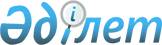 Қазақстан Республикасы Үкiметiнiң кейбiр шешімдерiнің күші жойылды деп тану туралыҚазақстан Республикасы Үкіметінің 2005 жылғы 17 наурыздағы N 237 Қаулысы

      Қазақстан Республикасының Үкiметi  ҚАУЛЫ ЕТЕДI: 

 

      1. Мыналардың күшi жойылды деп танылсын: 

      1) "Бiрiккен Ұлттар Ұйымының Ауа райының өзгеруi туралы Бас Конвенциясына Киот хаттамасын Қазақстан Республикасының бекiтуi және Бiрiккен Ұлттар Ұйымының Ауа райының өзгеруi туралы Бас Конвенциясы бойынша Қазақстан Республикасының мiндеттемелерiн орындау мәселелерi жөнiндегi ведомствоаралық комиссия құру туралы" Қазақстан Республикасы Үкiметiнiң 2000 жылғы 17 сәуiрдегi N 590  қаулысы ; 

      2) "Қазақстан Республикасы Үкiметiнiң 2000 жылғы 17 сәуiрдегi N 590 қаулысына өзгерiстер енгiзу туралы" Қазақстан Республикасы Үкiметiнiң 2001 жылғы 16 маусымдағы N 831  қаулысы ; 

      3) "Қазақстан Республикасы Үкiметiнiң 2000 жылғы 17 сәуiрдегi N 590 қаулысына өзгерiстер мен толықтырулар енгiзу туралы" Қазақстан Республикасы Yкiметiнің 2002 жылғы 13 маусымдағы N 640  қаулысы . 

      2. Осы қаулы қол қойылған күнiнен бастап қолданысқа енгiзiледi.        Қазақстан Республикасының 

      Премьер-Министрi 
					© 2012. Қазақстан Республикасы Әділет министрлігінің «Қазақстан Республикасының Заңнама және құқықтық ақпарат институты» ШЖҚ РМК
				